Highlights from the Board Meeting of October 12, 2015UP TO THE MINUTES….APPROVALSApproved Financial Statement and Bank Reconcilements for the month of September, 2015Approved payment of payrolls for the month of September 2015 and account run dates of 9/23/2015 and 10/6/2015Approved AASB’s 2015 Delegate SelectionApproved permission to enter into an agreement for services with the Bailey Education Group, LLCApproved permission for Seth Wilcox and George Stringer to attend the 2015 Alabama Skills USA Local Officers Training Conf., Oct. 22-24, 2015 in Orange Beach, FLApproved permission for Wanda Corley and Sylvia Haslam to attend the AL Assoc. of Elementary School Administrator’s conference, Nov. 1-4, 2015 in Orange Beach, ALApproved permission for Sharonda Hunter to attend the 2015 AEA Minority Leadership Conf., Nov. 6-8, 2015 in Orange Beach Approved permission for Stacy Freeman to attend the AASBO Local School Bookkeeper professional dev. Program, Nov. 2-3, 2015 in Tuscaloosa, ALPERSONNEL MATTERS –Changes/AdditionsALL SCHOOLSApproved catastrophic leave for Mary BradshawGOSHEN HIGHApproved catastrophic leave for Joyce OsundePIKE COUNTY HIGHApproved employment of Jon Sonmar, CTE Business Education TeacherCont. ApprovalsApproved permission for Brooke Terry to attend the CNP Director’s Fall Conference October 21-23, 2015 in Pelham, ALApproved permission for Hannah Clifford to attend the College-Ready Writhers Program Fall Partnership Institute, November 18-21, 2105 in Minneapolis, MN.  This request is to honor our agreement with the National Writing ProjectApproved permission for a bus and bus driver to take the Day Habilitation program to the Peanut Festival, November 10, 2015 in Dothan, ALApproved permission for a bus and bus driver for the  Junior Ambassador trip October 18, 2015Approved permission to pay Erikka Knight $600.00 for coaching the GHS Majorettes.  Payment to be made from GHS Band account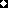 